Propozycje zabaw na nadchodzący tydzień 27.04 -  30.04„Polska – moja Ojczyzna”27.04 - poniedziałekObejrzyj zdjęcia, wskaż góry, jeziora i morze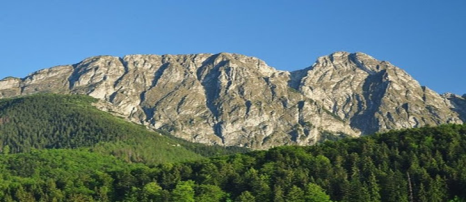 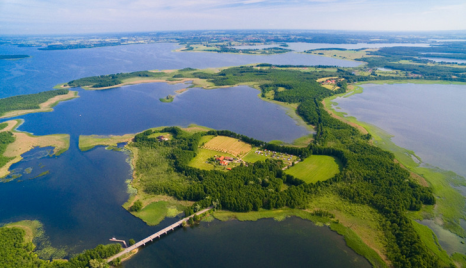 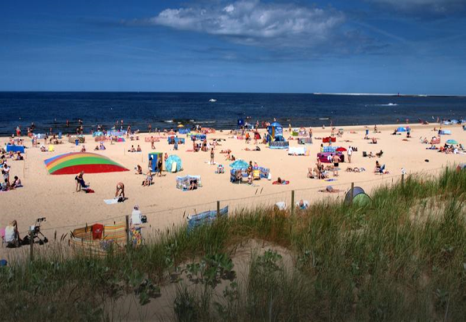 W którym z tych miejsc byliście? Takie piękne widoki tylko w naszym kraju, w Polsce Wysłuchaj  opowiadania Barbary Szelągowskiej Majowe święta. https://flipbooki.mac.pl/przedszkole/oia-aplus-ks/mobile/index.html#p=71odpowiedz na pytania:−− Jakie barwy ma flaga Polski?−− Dlaczego na początku maja wywiesza się polskie flagi?−− Jakie miejsce odwiedziła grupa Ady?−− Co ciekawego zobaczyły dzieci w muzeum?Skończyła się majówka. Ada i Olek po kilkudniowym pobycie u dziadków wrócili do przedszkola. Dziewczynka od razu pochwaliła się dzieciom, że razem z Olkiem pomagali dziadkowi powiesić flagę. Do ostatniego dnia pobytu biało-czerwona flaga wisiała dumnie nad wejściem do domu.– Ja też widziałem wiszące flagi – zawołał Kamil.– I ja też – powiedział Daniel.– A tak naprawdę to po co się je wiesza? – dopytywał Maciek. – I co to były za jakieś dziwneświęta? Nie było choinki ani jajek wielkanocnych…Inne dzieci też były bardzo ciekawe i dlatego pani postanowiła przypomnieć, co się działoprzez ostatnie dni. Cała grupa usiadła na dywanie.– To były święta państwowe. Obchodzone są co roku. Pierwszego maja zawsze przypadaŚwięto Pracy – zaczęła mówić pani. – Tyle że Święto Pracy obchodzone jest również w innychkrajach. Zostało ustanowione wiele lat temu i w tym dniu czcimy trud wszystkich pracującychludzi – waszych rodziców, dziadków, sąsiadów… Drugiego maja mieliśmy Święto Flagi. Jesteśmy Polakami, mieszkamy w Polsce i dlatego powinniśmy szanować naszą flagę. Zaś trzeci maja to rocznica uchwalenia konstytucji. Konstytucja to taka umowa podpisana przez króla i szlachtę po to, żeby wszystkim lepiej się żyło.– A jak ten król wyglądał? – dopytywał Antek. – Czy można go gdzieś spotkać?– Nie, Antku, to wszystko było wiele lat temu. Ale jeżeli chcecie zobaczyć króla, możemy pójśćdo muzeum. To co, idziemy? – zapytała pani.– Tak! – odpowiedziały dzieci chórem i już po chwili cała grupa poszła do pobliskiego muzeum zobaczyć wystawę upamiętniającą nie tylko podpisanie konstytucji, lecz także pozostałe majowe święta.Na ścianie wisiała wielka flaga Polski.– O, a to godło! – powiedział Antek. – Orzeł w koronie. A co jest napisane tu obok, na tymplakacie?– To hymn Polski – odpowiedziała pani. – A na tych zdjęciach możecie zobaczyć, jak kiedyśobchodzono Święto Pracy.– A co to za dziwnie ubrani ludzie na tym obrazku?– To jest kopia obrazu naszego najsłynniejszego polskiego malarza Jana Matejki pt. „Konstytucja 3 maja 1791 roku”. I właśnie na nim możecie zobaczyć, jak wyglądali król, dostojnicy królewscy, szlachta i zwykli ludzie. Kiedyś tak właśnie wszyscy się ubierali.Dzieci jeszcze przez długi czas wpatrywały się z zaciekawieniem w dzieło Matejki.– Cieszę się, że jestem Polakiem – szepnął Michał do ucha Ady.– Ja też – powiedziała dziewczynka i z dumą spojrzała na polską flagęObejrzyj obraz, mam nadzieję ,że Ci się spodoba https://upload.wikimedia.org/wikipedia/commons/d/db/Constitution_of_May_3%2C_1791_by_Jan_Matejko.PNGKilka ciekawostek na temat obrazu:Obraz Jana Matejki Konstytucja 3 maja 1791 roku powstał dawno temu. Obecnie możemygo podziwiać w Zamku Królewskim w Warszawie. Na obrazie przedstawieni są ważni ludzie,którzy uczestniczyli w niezwykle istotnym wydarzeniu, jakim było uchwalenie Konstytucji3 maja. Zapisano w niej najważniejsze zasady dotyczące życia w naszym kraju.Jeśli masz karty pracy w domu, wykonaj ćwiczeniehttps://flipbooki.mac.pl/przedszkole/oia-aplus-kp-2/mobile/index.html#p=46Jeśli nie, rysuj po śladzie, pokoloruj flagę. Pamiętaj, że nasze barwy narodowe to biały i czerwony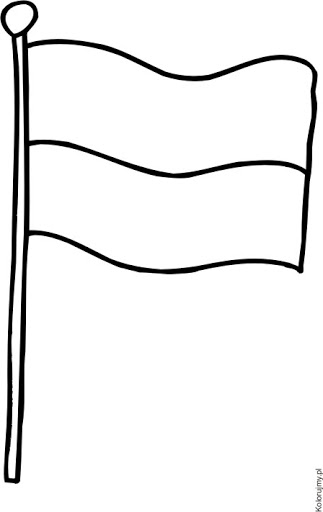 – wtorekTradycyjnie we wtorek piosenka „Moja Ojczyzna”   nr 33https://www.mac.pl/piosenki/piosenki-olekiada#npaI. Jest wiele pięknych miejsc,słyszałem to od brata,lecz nie widziałem ich,mam tylko cztery lata.Ref.: Ale kocham polskie łąki,smukłe malwy pod oknamii jaskółki, i biedronki,które są tu zawsze z nami.II. W Polsce czuję się najlepieji choć jestem małym smykiem,chcę ojczyznę moją poznaći rozmawiać jej językiem.Ref.: Kocham zapach polskiej łąki,smukłe malwy pod oknamii jaskółki, i biedronki,które są tu zawsze z nami.III. Tu urodził się mój dziadeki pracują tu rodzice.Tutaj wielu mam kolegów,przepiękną okolicę.Ref.: Kocham zapach naszej łąki,smukłe malwy pod oknamii jaskółki, i biedronki,które są tu zawsze z nami.Dla przypomnienia wyszukaj obrazek  z polską flagą.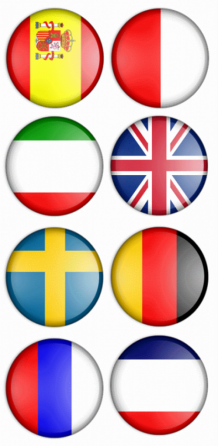 29.04 – środaSpróbuj nauczyć się na pamięć wiersza Iwony FabiszewskiejMoja Ojczyzna.Kocham moją ojczyznę,bo jestem Polakiem.Kocham Orła Białego,bo jest Polski znakiem.Kocham barwy ojczyste:te biało-czerwone.Kocham góry i niziny,każdą Polski stronę.Możesz wyciąć godło z wyprawki plastycznej (oczywiście prawidłowo trzymaj nożyczki i pracuj tylko w obecności osoby dorosłej)https://flipbooki.mac.pl/przedszkole/npoia-aplus-wyp/mobile/index.html#p=41Jeśli nie masz wyprawki w domu, wykonaj godło wg wzoru, koronę spróbuj wyciąć nożyczkami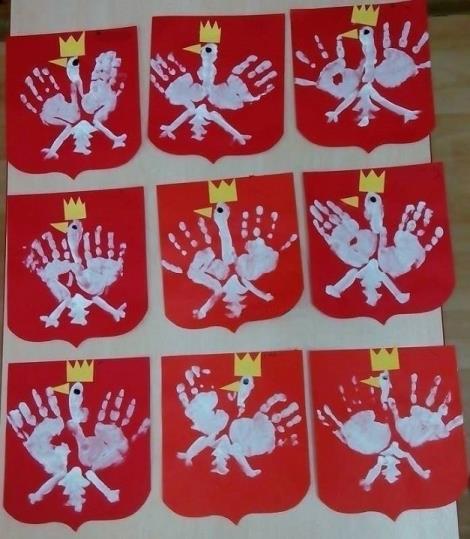 30.04 – czwartekTrochę edukacji matematycznej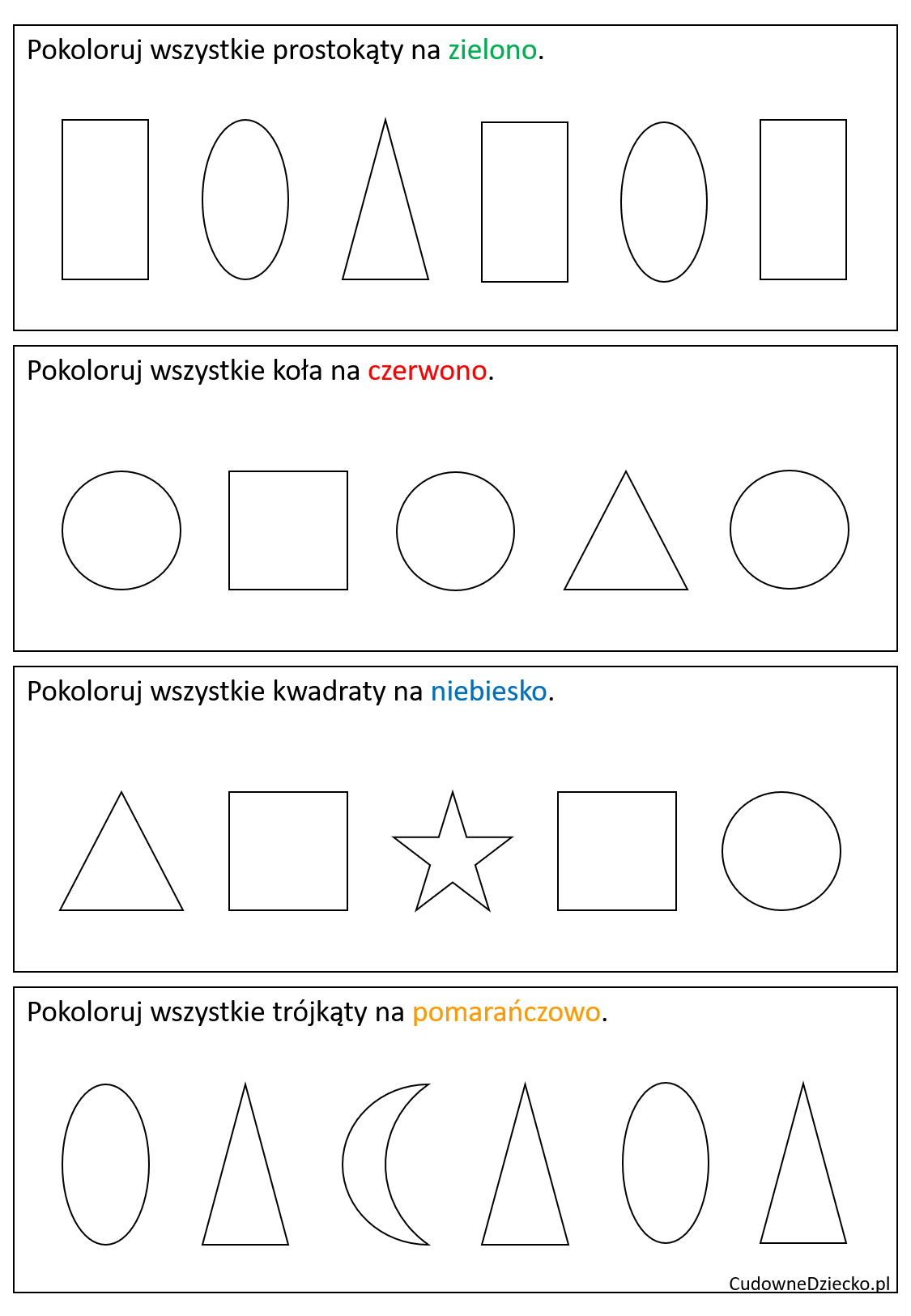 Dla utrwalenia wiadomości o Polsce polecam filmik https://www.youtube.com/watch?v=xQk8p7XY23AOczywiście cały czas nie zapominamy o: dzieleniu wyrazów na sylaby (przyda się do opanowania nauki czytania), przeliczaniu, i ćwiczeniu paluszków: zabawy plastelina, malowanie, nawlekanie, zapinanie guzików (przyda się do opanowania umiejętności pisania)